GIRESUN UNIVERSITY SCHOOL OF FOREIGN LANGUAGESDEPARTMENT OF BASIC ENGLISHSAMPLE EXAM FOR APPLIED ENGLISH AND INTERPRETATION NAME: ………………………………………………………………..NUMBER: ………………………………………………….…………FACULTY/SCHOOL: ……………………………………………….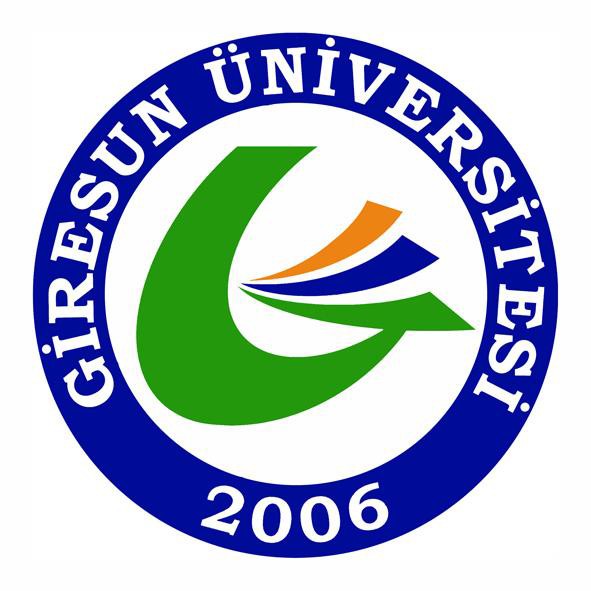 PART 1 VOCABULARYJessica didn’t see the ring in glass and she drank the champagne. She felt terribly ____ when she realized that and apologized a lot. a. embarrassed	b. calm	c. anxious	d. pleasedAlthough it is ____, I generally prefer travelling by train since I have the chance to see the colorful lavender fields during the travel. a. exhausting 	b. amusing 	c. shameful 		d. fascinatingToday, advertisement make people consume a lot without thinking and they tend to borrow money from their friends or from a bank to buy expensive products.  However, being in ____ may cause bigger loses if they cannot pay the money back. a. debt	b. credit 	c. loan 		d. fare To overcome depression, which is one of the most common diseases today, doctors advise patients to ____ up a hobby such as gardening, cycling etc.  a. take 	b. have 	c. move		d. leaveTripAdvisor is a website on which people write online ____ about the hotel they have stayed as well as photos they have taken.  a. reviews 	b. perspectives	c. commands		d. orders You need to explain your ____ clearly in your covering letter to show that you have the necessary features for this job and that you are the right person. a. qualifications 	b. convenience 	c. possessions 		d. quantification Being ____ is thought to be a negative characteristic, but actually it means to like spending time on your own not to be shy and unsociable. a. introverted 	b. extroverted 	c. abnormal 		d. disorganized Whenever I visit a new place, I go to the markets to try ____ foods because I know it is the best place to see the traditional ones. a. local	b. fatty 	c. unhealthy		d. loyal Table ____ change from culture to culture. To give an example, it is rude to put your fork and spoon on your table and it means you did not like the food. But, in some societies it means you really like the food and thank for it.  a. manners	b. situations	c. traditions		d. cultures I don’t want to work for this company any more. I am so determined to ____ my own business. Being a farmer was my dream. I can try it. a. finish 	b. start	c. log		d. blow If you are planning your future, you must start with ____ up because you may not be able to work when you are old. a. saving	b. keeping	c. giving		d. gettingEverything was OK in the hotel. The only thing I did not like is the ____ because they were unfriendly.a. staff	b. stuff	c. chef		d. personal The most ____ public transport to reach that province is the subway as it is faster than others.a. convenient	b. uncomfortable	c. unusual 		d. ordinary It is not always that easy to ____ decision about your future as life can get you a point you have never thought. a. make	b. have	c. get		d. doIf you give up eating fatty food and try the healthy ones, you can ____ your cholesterol level.a. reduce 	b. increase	c. rise		d. arisePART 2 GRAMMARIn a game of tennis there are two or four players. ____ player has a racket. a. all the	b. each	c. every		d. a fewMy little sister ____ at night.  I ____ her really annoying. a. is always crying / find	b. is always cries / am findingc. always cries / find		d. always cries / am findingI worked as a pilot for two years so I got ____ experience on flying aero planes.a. many	b. a few	c. some	d. anyHurry up! We only have ____ time before the coach leaves.a. a lot of	b. some	c. a few		d. a little She ____ three letters this morning, but she ____ them yet although it is already 3:00pm.a. wrote / hasn't posted	b. has written / didn’t postedc. has written / hasn't posted	d. wrote / didn’t postWhen we reached our arranged holiday resort, ____ we were planning to spend two weeks, we realized that it was no worth.a. which	b. where	c. that		d. whoLast year, I ____ to do a lot of research while I ____ on my project. a. was having / worked	b. had / was workingc. was having / was working	d. had / workedHe enjoys ____ tennis and keeps on ____ sensibly that’s why he is fit.a. to play / eating	b. playing / to eat	c. playing / eating		d. to play / to eatI wanted ____ the party alone, but Joe insisted on ____ with me.a. attending / to go	b. to attend / to go	c. attending / going		d. to attend/ goingWhen we arrived at ____ restaurant, there was ____ red car outside. It was ____ red car stolen in the morning.a. the / a / the	b. - / a / the	c. a / a / the		d. the / a / -We can’t have spaghetti tonight. We’ve ____ had spaghetti three times this week.a. already	b. yet	c. since		d. justWe have got ____ new to play our matches. It is a big park near the town center.a. anywhere	b. somewhere	c. something		d. nothingI’ve never ____ speak Spanish as well as my brother.a. can	b. could	c. been able to		d. am able toMr. Dickson is travelling abroad this summer, so he____ get his passport soon.a. has to 	b.shouldn’t	c. have to		d. canIf the weather ____ too bad tomorrow, we ____ golf.a. wasn’t / will play 		b. isn’t / will playc. wasn’t / would play	d. isn’t / would playPART 3 READING There are some very unusual houses around the world. One example is the igloo. An igloo is an interesting home in cold and snowy places like Alaska, Canada, and Siberia. Igloo means house in a language called Inuit. An igloo is a snow house. People build blocks¹ from snow. Then they use the blocks to make a dome. A dome is the shape of half of a circle. Inside the igloo, there is one large room. Usually one or two families share the igloo. It is warm inside. There is a cooking area, a sleeping area, a living area, and one door to go outside. Another kind of home is a houseboat—a house on a boat. People enjoy living on houseboats in many parts of the world. Modern houseboats come in many sizes and styles. One old kind of houseboat is called a sampan. It is a boat of wood. It is about 3.5 to 4.5 meters (11.5 to 14.8 feet) long. Families use sampans for fishing. Some families also have very small houses on their sampans. There are sampans in China and other parts of Asia. However, sampan houseboats are unusual now. In Mongolia, there is a traditional house called a yurt. It has a round shape. It is made of cloth and wood. It is light, so it is easy to move the yurt to another place. Some farmers² choose to live in a yurt because they need to move their home often. In the centre of the yurt, there is a small stove and a table. There are usually several beds and some rugs. The yurt is large and comfortable.1. What is the main idea of the paragraph?There are unusual houses around the world.Igloos are houses made from snow.It is warm inside an igloo.Yurt is used by farmers.2. What does the underlined pronoun refer to in the following sentences?People build blocks from snow. Then they use the blocks to make a dome.dome	b. blocks	c. snow	d. people 3. What does the underlined pronoun refer to in the following sentences?In Mongolia, the yurt is a traditional house. It has a round shape.a. Mongolia	b. yurt	c. traditional	d. shape4. Which matching is false?a. igloo – Alaska	b. sampan – China	c. yurt – Mongolia	d. sampan – CanadaPART 4  LISTENING 1Listen  to Diana talking about her new job. Choose the correct option please. 1. How did Diana and the tourists travel to the canyon?    a.Car		b.Train		c.Bus		d. Horse2. Why did some of the tourists stay at the hotel today?a. They were tired.b. They were ill. c.They went to a different place.d. They did not like the place. 3. Who is Mark?  a.  A hotel manager.  b.  Diana's colleague.  c. A worker at the canyon.  d.  A shop assistant. LISTENING 2Listen to the excerpt from a job interview. Complete the gaps with ONE or TWO words. Pia: Yes, I got here at 9am and Suzy gave me a tour of the place.John: And what did you think?Pia: It's a lot bigger than I thought it would be.John: Yes, a lot of people say that. Now we have over 1._______ people working for us here. Did you bring your CV?Pia: I sent it by e-mail last week.John: Oh yes, of course. I was reading it only yesterday. Now, where is it....ah, here it is,  here we are. Pia Marcotti, 2._______ years old, born in Rome...hmmm...ok, let's see. Where did you hear about Rosco International?Pia: My brother worked for you a couple of years ago and has always spoken 3.________ you.